2019-2020 оқу жылындағы оқу ақысының төлемі туралыҚазақстан Республикасы Үкіметінің 2018 жылғы  16 сәуірдегі №199 Қаулысы негізінде БҰЙЫРАМЫН:1. 2019 -2020 оқу жылының білім беру қызметін ұсыну үшін келесі төлемақы бекітілсін:1.1. Жоғары медициналық білім беру бойынша:1.1.1) «Жалпы медицина» факультеті студенттері үшін төлемақы:1 курс 750 000 теңге;2 курс700 000 теңге;3 курс 609 000 теңге;4 курс609 000 теңге;5 курс 609 000 теңге.1.1.2) «Стоматология» факультеті студенттері үшін төлемақы:1 курс900 000 теңге;2 курс 900 000 теңге;3 курс 900 000 теңге;4 курс 800 000 теңге;5 курс609 000 теңге.1.1.3) Келесі факультеттер студенттері үшін төлемақы: «Фармация», «Қоғамдық денсаулық сақтау», «Мейірбике ісі»:1 курс 609 000 теңге;2 курс 609 000 теңге;3 курс 609 000 теңге;4 курс 609 000 теңге;5 курс 609 000 теңге.1.1.4) Техникалық және кәсіптік білім базасында «Мейірбике ісі» мамаңдығы бойынша білім алу 2 жыл 6 ай немесе 10 айлық оқу төлемақысы:1 курс 350 000 тенге1.1.5) «Стоматология» мамандығының интернатурасы бойынша – 1 000 000 теңге, басқа мамандықтар – 850 000 теңге.1.2. Жоғары оқу орнынан кейінгі білім беру бойынша:Резидентура тыңдаушылары үшін төлемақы– 1 000 000 теңге.Магистратурада білім алу ақысы– 780 500 теңге.2. 2019-2020 оқу жылында төлемақы екі траншпен жүргізіледі:1-ші транш 2019 жылдың 25 тамызына дейін оқу ақысының 50% мөлшері және 2-транш оқу ақысының 50 %   мөлшері 2020 жылдың 1 ақпанына дейін, егер басқа жағдайлар қосымша келісімде (жекеленген кестеде)қарастырылмаса.3. 1-қосымшаға сәйкес бакалавриат, интернатура және магистратура бағдарламалары бойынша 1курс білім алушыларына арналған жеңілдіктер тізімі бекітілсін.Жеңілдіктер жинақталмайды және бір оқу жылына жарамды. Басқа жоғары оқу орнына ауысу және білім алушыны оқудан шығару кезінде жеңілдік сомасын ұстау  жүргізіледі.4. Факультет декандары Е.Белова, М.Искакова, Л.Киекбаева.резидентура бөлімінің бастығы Л. Орақбай магистратура және докторантура бөлімінің бастығы Г. Шокареваға  осы бұйрықты барлық курстардың білім алушыларына жеткізсін.5. Қабылдау комиссиясының жауапты хатшысы оқу ақысы туралы ақпаратты талапкерлердің назарына жеткізсін.6. Бас бухгалтер Ш.Абдреева 2019 жылғы 25 тамыздан бастап оқу ақысын есептеу кезінде осы бұйрықты басшылыққа алсын.7. Кеңсе мұрағатпен бөлімі осы өкімді университеттің барлық бөлімшелеріне таратуды  қамтамасыз етсін.8. Тіркеу кеңсесі бөлім бастығы Г. Қалиева  қайта қабылданған және басқа ЖжЖООКББҰ келген студенттер мен білім алушылардың келісімшарттарын рәсімдеуді бақылауды осы бұйрыққа сәйкес көрсетілген оқу ақысы мөлшерімен жүзеге асырсын.9. Осы бұйрықтың орындалуы өзіме жүктелсін.Об оплате за обучение в 2019-2020 учебном годуНа основании Постановления Правительства Республики Казахстан от 16 апреля 2018 года №199 ПРИКАЗЫВАЮ:1.Установить следующую оплату за предоставление образовательных услуг на 2019-2020 учебный год:1.1. По высшему медицинскому образованию:1.1.1) Оплата для студентов факультета «Общая медицина»:1 курса 750 000 тенге;2 курса 700 000 тенге;3 курса 609 000 тенге;4 курса 609 000 тенге;5 курса 609 000 тенге.1.1.2)Оплата для студентов факультета «Стоматология»:1 курса 900 000 тенге;2 курса 900 000 тенге;3 курса 900 000 тенге;4 курса 800 000 тенге;5 курса 609 000 тенге.1.1.3) Оплата для студентов следующих факультетов: «Фармация», «Общественное здравоохранение», «Сестринское дело»:1 курс 609 000 тенге;2 курс 609 000 тенге;3 курс 609 000 тенге;4 курс 609 000 тенге;5 курс 609 000 тенге.1.1.4) Оплата для студентов специальности «Сестринское дело» на базе технического и профессионального образования 2 года 6 месяцев или 10 месячное обучение:1 курс 350 000 тенге1.1.5) По интернатуре специальность «Стоматология» – 1 000 000 тенге, остальные специальности – 850 000 тенге.1.2.По послевузовскому образованию:Оплата для слушателей резидентуры – 1 000 000 тенге.Стоимость обучения в магистратуре – 780 500 тенге.2.В 2019-2020 учебном году оплата производится двумя траншами: 1й транш в размере 50% от стоимости обучения до 25 августа 2019 года и 2й транш в размере 50% от стоимости обучения) до 01 февраля 2020 года, если иное не предусмотрено дополнительными соглашениями (и индивидуальными графиками).3.Утвердить перечень скидок для обучающихся 1 курса на программах бакалавриата, интернатуры и магистратуры, согласно приложению 1. Скидки не суммируются и действуют только на один учебный год. Производить удержание суммы скидки при переводе в другой ВУЗ и отчислении обучающегося.4. Деканам факультетов Е. Беловой, М. Искаковой, Л. Киекбаевой, начальнику отдела резидентуры Л. Оракбай, начальнику отдела магистратуры и докторантуры Г. Шокаревой довести настоящий приказ до сведения обучающих всех курсов.5.Ответственному секретарю приемной комиссии довести до сведения абитуриентов информацию о стоимости обучения.6. Главному бухгалтеру Ш. Абдреевой руководствоваться настоящим приказом с 25 августа 2019 года при расчете за обучение.7.Канцелярии с архивом обеспечить рассылку данного распоряжения всем подразделениям университета.8. Начальнику отдела офис регистратора Г. Калиевой осуществлять контроль над оформлением контрактов с восстановленными и переведенными из других ОВиПО студентами и обучающимися с указанием размера оплаты, согласно данного приказа.9. Контроль за исполнением настоящего приказа оставляю за собой.Стратегиялық даму жөніндегі проректор /Проректор по стратегическому развитию				М. ДжайнакбаевКелісілді / Согласовано:Академиялық жұмыстар жөніндегі проректоры /Проректор по академической деятельности				Ш. СадыковаҒылыми және клиникалық жұмыс жөніндегі проректоры/Проректор по научной и клинической работе				Ж. ИманбаеваҚаржы жұмысы департаментініңдиректоры /Директор департамента финансовой работы								М. Елемесова Бас есепші /Главный бухгалтер								Ш. АбдрееваЗаң бөлімінің бастығы / Начальник юридического отдела						С. КозловаОрындаған /Исполнитель Г.СагатбековаТел.250–09–30 Аударды / ПеревелБ. Калмаханбетова1 Қосымша Приложение 1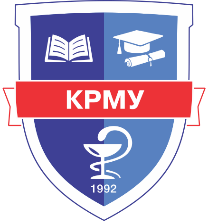 «ҚАЗАҚСТАН-РЕСЕЙ МЕДИЦИНАЛЫҚ УНИВЕРСИТЕТІ» МЕББМНУО «КАЗАХСТАНСКО-РОССИЙСКИЙ МЕДИЦИНСКИЙ УНИВЕРСИТЕТ»БҰЙРЫҚПРИКАЗ«__» ___________ 20___ ж.Алматы қаласы№___________город Алматы Оқу деңгейі Мамандық2019-2020 оқу жылының ақысы(теңге)Оқытуға жеңілдіктер Транштар 12345БакалавриатЖалпы медицина 750 0001. Бір оқу жылына ағымдағы жылдың 25 тамызына дейін 1 бір траншпен 100 % оқу ақысын төлеген жағдайда 50 000 теңге  жеңілдік  2. барлық оқу кезеңіне 15% ҚРМК (колледж) түлектері үшін1 транш 25 тамызға дейін-төлем құнының 50%2 транш 1 ақпанға дейін төлем құнының  50%БакалавриатСтоматология 900 0001. Бір оқу жылына ағымдағы жылдың 25 тамызына дейін 1 бір траншпен 100 % оқу ақысын төлеген жағдайда 50 000 теңге  жеңілдік  2. барлық оқу кезеңіне 15%  ҚРМК (колледж) түлектері үшін1 транш 25 тамызға дейін-төлем құнының 50%2 транш 1 ақпанға дейін төлем құнының  50%БакалавриатФармация609 0001. Бір оқу жылына ағымдағы жылдың 25 тамызына дейін 1 бір траншпен 100 % оқу ақысын төлеген жағдайда 50 000 теңге  жеңілдік  2. Барлық оқу кезеңіне 15%  ҚРМК (колледж) түлектері үшін1 транш 25 тамызға дейін-төлем құнының 50% 2 транш 1 ақпанға дейін төлем құнының  50%БакалавриатҚоғамдық денсаулық сақтау 609 0001. Бір оқу жылына ағымдағы жылдың 25 тамызына дейін 1 бір траншпен 100 % оқу ақысын төлеген жағдайда 50 000 теңге  жеңілдік  2. Барлық оқу кезеңіне 15%  ҚРМК (колледж) түлектері үшін1 транш 25 тамызға дейін-төлем құнының 50% 2 транш 1 ақпанға дейін төлем құнының  50%БакалавриатМейірбике ісі (4 жыл)609 0001. Бір оқу жылына ағымдағы жылдың 25 тамызына дейін 1 бір траншпен 100 % оқу ақысын төлеген жағдайда 100 000 теңге  жеңілдік2. Барлық оқу кезеңіне 15%  ҚРМК (колледж) түлектері үшін4 транш 1 транш 25 тамызға дейін-төлем құнының  25% 2 транш 01.12.2019 ж .дейін төлем құнының 25%3 транш 01 .03.2020 ж. дейін төлем құнының 25% 4 транш 01 .06.2020 ж. дейін төлем құнының 25%12345БакалавриатМейірбике ісі (2 жыл, 6 ай немесе 10 айлық оқу)350 000Бір оқу жылына ағымдағы жылдың 25 тамызына дейін 1 бір траншпен 100 % оқу ақысын төлеген жағдайда 50 000 теңге  жеңілдік  4 транш1 транш 25 тамызға дейін-төлем құнының 25% 2 транш 01.12.2019 ж .дейін төлем құнының 25%3 транш 01 .03.2020 ж. дейін төлем құнының 25% 4 транш 01 .06.2020 ж. дейін төлем құнының 25%Оқу деңгейіМамандық2019-2020 оқу жылының ақысы(теңге)Басқа ЖжЖООКББҰ түлектері үшінҚРМУ түлектері үшін Транштар 123456ИнтернатураСтоматология1 000 0001. Бір оқу жылына қызыл диплом иегерлері үшін 50 000 теңге  жеңілдік 2. Бір оқу жылына ағымдағы жылдың 25 тамызына дейін 1 бір траншпен 100 % оқу ақысын төлеген жағдайда 50 000 теңге жеңілдік1. Бір оқу жылына қызыл диплом иегерлері үшін 150 000 теңге  жеңілдік 2. Бір оқу жылына ағымдағы жылдың 25 тамызына дейін 1 бір траншпен 100 % оқу ақысын төлеген жағдайда 50 000 теңге  жеңілдік 3. 2.8 және одан жоғары GPA ие 3 транш1 транш 25 тамызға дейін-төлем құнының 30% 2 транш 01.02.2020 ж .дейін төлем құнының 35% 3 транш 01 .05.2020 ж. дейін төлем құнының 35%123456студенттер үшін бір оқу жылына100 000 теңге жеңілдікИнтернатураЖалпы медицина850 0001. Бір оқу жылына қызыл диплом иегерлері үшін 50 000 теңге  жеңілдік2. Бір оқу жылына ағымдағы жылдың 25 тамызына дейін 1 бір траншпен 100 % оқу ақысын төлеген жағдайда 50 000 теңге  жеңілдік1. Бір оқу жылына қызыл диплом иегерлері үшін 100 000 теңге  жеңілдік 2. Бір оқу жылына ағымдағы жылдың 25 тамызына дейін бір траншпен 100 % оқу ақысын төлеген жағдайда 50 000 теңге  жеңілдік 3 транш1 транш 25 тамызға дейін-төлем құнының  30%2 транш 01.02.2020 ж .дейін төлем құнының 35% 3 транш 01 .05.2020 ж. дейін төлем құнының 35%Резидентурабарлық мамандықтар1 000 000Ағымдағы жылдың 25 тамызына дейін оқуға бір траншпен 100% төлеген жағдайда оқудың бір жылына 150 000 теңге жеңілдікҚРМУ барлық түлектерінебір оқу жылынаоқуға 100 000 теңге жеңілдік4 транш1. транш 25 тамызға дейін-төлем құнының  25% 2. транш 01.12.2019 ж .дейін төлем құнының  25%3. транш 01 .03.2020 ж. дейін төлем құнының   25%4. транш 01 .06.2020 ж. дейін төлем құнының   25% Магистратурабарлық мамандықтар мен бағыттар780 500Ағымдағы жылдың 25 тамызына дейін бір оқу жылына бір траншпен 100 % төлем кезінде 50 000 теңге жеңілдікАғымдағы жылдың 25 тамызына дейін бір оқу жылына бір траншпен 100 % төлем кезінде 50 000 теңге жеңілдік4 транш1 транш 25 тамызға дейін-төлем құнының 25%2 транш 01.12.2019 ж .дейін төлем құнының 25%3 транш 01 .03.2020 ж. дейін төлем құнының 25%4 транш 01 .06.2020 ж. дейін төлем құнының 25%Уровень обученияСпециальностьСтоимость на 2019-2020 год обучения (тенге)Скидки на обучениеТранши12345БакалавриатОбщая медицина750 0001. 50 000 тенге скидка в случаи 100% оплаты за обучение  (одним траншем) до 25 августа текущего года 2. 15% на весь период обучения для выпускников КРМК (колледж)1 транш до 25.08.2019г. оплата - 50% стоимости2 транш до 01.02.2020г.оплата- 50% стоимостиБакалавриатСтоматология900 0001. 50 000 тенге скидка в случаи 100% оплаты за обучение  (одним траншем) до 25 августа текущего года 2. 15% на весь период обучения для выпускников КРМК (колледж)1 транш до 25.08.2019г.оплата - 50% стоимости2 транш до 01.02.2020г.оплата- 50% стоимостиБакалавриатФармация609 0001. 50 000 тенге скидка в случаи 100% оплаты за обучение  (одним траншем) до 25 августа текущего года 2. 15% на весь период обучения для выпускников КРМК (колледж)1 транш до 25.08.2019г.оплата - 50% стоимости2 транш до 01.02.2020г.оплата- 50% стоимостиБакалавриатОбщественное здравоохранение609 0001. 50 000 тенге скидка в случаи 100% оплаты за обучение  (одним траншем) до 25 августа текущего года 2. 15% на весь период обучения для выпускников КРМК (колледж)1 транш до 25.08.2019г.оплата - 50% стоимости2 транш до 01.02.2020г.оплата- 50% стоимостиБакалавриатСестринское дело (4 года)609 0001. 100 000 тенге скидка в случаи 100% оплаты за обучение  (одним траншем) до 25 августа текущего года 2. 15% на весь период обучения для выпускников КРМК (колледж)4 транша:1 транш 25.08.2019г.оплата - 25% стоимости2 траншдо 01.12.2019г. оплата - 25% стоимости3 траншдо 01.03.2020 г. оплата - 25% стоимости123454 траншдо 01.06.2020 г. оплата -25% стоимостиБакалавриатСестринское дело(2 года 6 месяцев) или 10 месячное обучение350 00050 000 тенге скидка в случаи 100% оплаты за обучение  (одним траншем) до 25 августа текущего года4 транша:1 транш25.08.2019г.оплата - 25% стоимости2 траншдо 01.12.2019г. оплата - 25% стоимости3 транш до 01.03.2020 г. оплата - 25% стоимости4 траншдо 01.06.2020 г. оплата - 25% стоимостиУровень обученияСпециальностьСтоимость на 2019-2020 год обучения (тенге)Для выпускников других ОВиПОДля выпускников КРМУТранши123456ИнтернатураСтоматология 1 000 0001. 50 000 тенге скидка на один год обучения для обладателей красного диплома.2. 50 000 тенге скидка в случаи 100% оплаты за обучение.(одним траншем) до 25 августа текущего года.1. 150 000 тенге скидка на один год обучения обладателям красного диплома2. 50 000 тенге скидка в случаи 100% оплаты за обучение (одним траншем) до 25 августа текущего года3. 100 000 тенге скидка на один год обучение кто имеет GPA от 2.8 и выше3 транша1 транш до 25.08.2019г.оплата - 30% стоимости2 транш до 01.02.2020г.оплата- 35% стоимости, 3 транш до 01 .05.2020г.оплата- 35% стоимостиИнтернатураОбщая медицина850 0001. 50 000 тенге скидка на один год обучения для1. 100 000 тенге скидка на один год обучения3 транша123456ИнтернатураОбщая медицина-обладателей красного диплома2. 50 000 тенге скидка в случаи 100% оплаты за обучение  (одним траншем) до 25 августа текущего годаобладателям красного диплома2. 50 000 тенге скидка в случаи 100% оплаты за обучение  (одним траншем) до 25 августа текущего года1 транш до 25.08.2019г.оплата - 30% стоимости2 транш до 01.02.2020г.оплата- 35% стоимости,3 транш до 01 .05.2020г.оплата- 35% стоимостиРезидентураВсе специальности1 000 000150 000 тенге скидка в случаи 100% оплаты за обучение (одним траншем) до 25 августа текущего года100 000 тенге скидка на обучение всем выпускникам КРМУ4 транша1 транш 25.08.2019г.оплата - 25% стоимости2 транш до 01.12.2019г. оплата - 25% стоимости3 транш до 01.03.2020 г. оплата - 25% стоимости4 транш до 01.06.2020 г. оплата - 25% стоимостиМагистратураВсе специальности и направления780 50050 000 тенге скидка при 100% оплате одним траншем до 25 августа текущего года50 000 тенге скидка при 100% оплате одним траншем до 25 августа текущего года4 транша1 транш 25.08.2019г.оплата - 25% стоимости2 транш до 01.12.2019г. оплата - 25% стоимости3 транш до 01.03.2020 г. оплата - 25% стоимости4 транш до 01.06.2020 г. оплата - 25% стоимости